TANTÁRGYI ADATLAPTantárgyleírásAlapadatokTantárgy neve (magyarul, angolul) Bevezetés az építészetbe● Introduction to ArchitectureAzonosító (tantárgykód)BMEEPUIA101A tantárgy jellegekontaktórával rendelkező tanegységKurzustípusok és óraszámokTanulmányi teljesítményértékelés (minőségi értékelés) típusafélévközi érdemjegy (f)Kreditszám 2TantárgyfelelősTantárgyat gondozó oktatási szervezeti egységUrbanisztika  TanszékA tantárgy weblapja http://www.urb.bme.hu/oktatas/osztatlan-oteves-es-bsc-kepzes-kotelezo-tantargyai/bevezetes-az-epiteszetbe/A tantárgy oktatásának nyelve magyar és angolA tantárgy tantervi szerepe, ajánlott féléveKötelező az alábbi képzéseken:1. 3N-M0 ● Építészmérnöki nappali osztatlan mesterképzés magyar nyelven ● 1. félév2. 3NAM0 ● Építészmérnöki nappali osztatlan mesterképzés angol nyelven ● 1. félév3. 3N-A0 és 3N-A1 ● Építészmérnöki nappali alapképzés magyar nyelven ● 1. félév4. 3NAA0 és 3NAA1 ● Építészmérnöki nappali alapképzés angol nyelven ● 1. félévKözvetlen előkövetelmények Erős előkövetelmény: —Gyenge előkövetelmény:Párhuzamos előkövetelmény:—Kizáró feltétel (nem vehető fel a tantárgy, ha korábban teljesítette az alábbi tantárgyak vagy tantárgycsoportok bármelyikét):—A tantárgyleírás érvényességeJóváhagyta az Építészmérnöki Kar Tanácsa, érvényesség kezdete 2018. január 24.Célkitűzések és tanulási eredmények Célkitűzések A „Bevezetés az építészetbe” című tantárgy előadásai építészeti fogalmak mentén épülnek fel, hiszen ahogy Aldo Rossi fogalmaz 1974-ben „…az építészet alapelveinek nincs történelmük. Szilárdan és változtathatatlanul fennállnak. Amik mindig változnak, azok a tényleges megoldások, a válaszok, amelyeket az építészet az aktuális problémákra ad.” A fogalmak tizenegy témakörbe szerveződnek (építészet, építés, természet, város, tér, idő, ember, rendeltetés, forma, tudomány, művészet), de többségük természetesen nem tartozik szigorúan egyetlen területhez, hanem sokféle értelmezése lehetséges. A tagolást a tanítást és a tanulást segítő rendszerezés követeli meg. A tantárgy célja a szakmai érdeklődés felkeltése, illetve fenntartása, a közös építészeti nyelvezet megalapozása. Az illusztrációk az építészet alapelemeit és a köztük lévő összefüggéseket ismertetik, elsősorban az európai kortárs és történeti kultúrkörből származó példákat használva.Tanulási eredmények A tantárgy sikeres teljesítésével elsajátítható kompetenciákTudás – a KKK 6.1.1. pontja szerint:Rálátása van az építészethez kapcsolódó humán tudományokra, az építészetre ható társadalmi folyamatokra.Ismeri az építészet történet fontosabb korszakait, alkotásait, a kortárs építészet és társművészetek megjelenési formáit, rálátása van a települések fejlődésének történetére.Ismeri a kortárs városépítészet legfontosabb elméleteit, meghatározó tervezőit és épületeit.Érti az ember, az épített és a természeti környezet közötti alapvető kapcsolatokat és kölcsönhatásokat, ismeri az épületek tervezésének alapelveit, lépéseit.Képesség – a KKK 6.1.2. pontja szerint:Képes értelmezni és jellemezni az építészeti tervek és alkotások funkcionális rendszereit, szerkezeti egységeit, elemeinek felépítését, működését, és ezek egymással való kapcsolatát.Képes az építészeti tervezés és az építési folyamatok során keletkező problémák felismerésére, a különböző szempontok közti összefüggések átlátására, rangsorolására.Attitűd – a KKK 6.1.3. pontja szerint:Nyitott az új információk befogadására, törekszik szakmai- és általános műveltségének folyamatos fejlesztésére.Törekszik az építész szakma közösségi szolgálatba állítására, érzékeny az emberi problémákra, nyitott a környezeti és társadalmi kihívásokra, mindeközben tiszteli a hagyományokat, felismeri és védi az épített- és természeti környezet értékeit.Önállóság és felelősség – a KKK 6.1.4. pontja szerint:Szakmai problémák során önállóan és felelőssége tudatában lép fel.Oktatási módszertan Előadás.Tanulástámogató anyagokSzakirodalom / fejezetek az előadásokhoz kötve az alábbi könyvekből:Benkő Melinda (2013): 111 szó az építészetről, Budapest: Terc Kiadó.Cságoly Ferenc (2013-2014): Három könyv az építészetről: A szépszég, A hasznosság, A tartósság. Budapest: Akadémiai Kiadó.Lukovich Tamás (2014): Bevezetés az építészetelméletbe, Budapest: Terc.Jegyzetek -Letölthető anyagok további elektronikus segédanyagok a tárgy honlapjánTantárgy tematikaElőadásokAz előadások tematikája: főcím és résztémák a 111 szó az építészetről tankönyv alapjánÉPÍTÉSZET	ablak, elmélet, építész, építészet, gyakorlat, kapu, kommunikáció, kontextus, lista, nyelvezet,séta, tanulás, zsebkönyvÉPÍTÉS	barlang, digitális, építés, globális, hajlék, hegy, korszellem, rajz, tervezésTERMÉSZET	domborzat, egyszerűség, fény, hibrid, lokális, növényzet, organikus, összetettség, táj, univerzum, vízVÁROS	elemzés, etika, köz-, magán-, moell, morfológia, nyitottság, rétegződés, zártság, térképTÉR	áthatás, átmeneti tér, belső tér, fal, hely, központ, külső tér, melléhelyezés, padló, tetőIDŐ	állandóság, fenntarthatóság, ideiglenesség, múlandóság, örökség, ritmus, utópiaEMBER	analógia, antropomorf, arány, érzékelés, kultúra, lépték, mozgásRENDELTETÉS	átalakítás, flexibilitás, használó, koncepció, lépcső, oszlop, séma, tipológiaFORMA	baluba, burok, geometria, hierarchia, irányultság, jel, kompozíció, kontraszt, kör, négyzet, taketeTUDOMÁNY	anyag, átlátszóság, áttetszőség, faktúra, rendszer, részlet, szerkezet, technika, tektonika, textúraMŰVÉSZET	díszítés, esztétika, redukció, stílus, szín, újszerűségGyakorlatok–II. TantárgyKövetelmények TantárgyKövetelmények A Tanulmányi teljesítmény ellenőrzése ÉS értékeléseÁltalános szabályok Teljesítményértékelési módszerekTeljesítményértékelések részaránya a minősítésbenÉrdemjegy megállapítás Javítás és pótlás A tantárgy elvégzéséhez szükséges tanulmányi munka Jóváhagyás és érvényességJóváhagyta az Építészmérnöki Kar Tanácsa, érvényesség kezdete 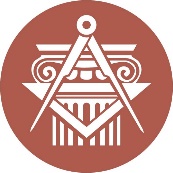 BUDAPESTI MŰSZAKI ÉS GAZDASÁGTUDOMÁNYI EGYETEMÉPÍTÉSZMÉRNÖKI KARkurzustípusheti óraszámjellegelőadás (elmélet)2gyakorlat0laboratóriumi gyakorlat0neve:Dr. habil Benkő Melinda PhDegyetemi docensbenko@urb.bme.hubeosztása:Dr. habil Benkő Melinda PhDegyetemi docensbenko@urb.bme.huelérhetősége:Dr. habil Benkő Melinda PhDegyetemi docensbenko@urb.bme.hutevékenységóra / félévrészvétel a kontakt tanórákon12×2=24felkészülés a teljesítményértékelésre1x16=16otthoni feladat elkészítése1x20=20összesen:∑ 60